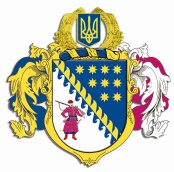 ДНІПРОПЕТРОВСЬКА ОБЛАСНА РАДАVII СКЛИКАННЯПостійна комісія обласної ради з питань агропромислового комплексу та соціального розвитку села. Дніпропетровськ, просп. О.Поля, 2 (Кірова)П Р О Т О К О Л   № 4засідання постійної комісії ради“  травня 2016 року11.00 годинПрисутні члени комісії:Дубовик Віктор Анатолійович, Широких Олександр Сергійович, Шепілов Микола Васильович, Геккіев Артур ДолхатовичВідсутні члени комісії: Малачевський Олег Вікторович, Савєльєв Володимир Іванович, Мухтаров Гошгар Аладін – огли У роботі комісії взяли участь:1. Куюмчян Мгер Санасарович – заступник голови обласної ради.2. Дацько Тетяна Федорівна – депутат обласної ради VII скликання, помічник – консультант народного депутата Верховної Ради України.3. Псарьов Олексій Сергійович – директор департаменту економічного розвитку ОДА.4. Удовицький Вадим Олексійович – начальник управління агропромислового розвитку  ОДА.5. Засікан Олена Анатоліївна - начальник відділу планування, прогнозування та виробництва сільськогосподарської продукції управління агропромислового розвитку ОДА.6. Городілов Микола Миколайович - головний спеціаліст  управління організаційної роботи апарату ОДА.7. Камишна Ірина Григорівна – заступник директора департаменту фінансів – начальник управління фінансів місцевих органів влади інформаційного та комп’ютерного забезпечення.8. Петренко Юрій Леонідович  – заступник директора департаменту соціального захисту населення ОДА.9. Пшеничников Олександр Петрович – начальник  управління молоді і спорту ОДА.10. Світлична Світлана Маратівна  – заступник начальника  управління культури, національностей і релігій ОДА.11.  Бірюков Юрій Михайлович- помічник – консультант депутата обласної ради VII скликання.12. Бєтєва Тамара Вікторівна - голова кредитної спілки „Центрального кредитного союзу”.13. Максимов Максим Геннадійович - керівник дорадчої служби Дніпропетровської області.14. Савіна Ольга Олександрівна – голова Дніпропетровського обласного фонду підтримки індивідуального житлового будівництва на селі.15. Дуднік Василь Олександрович – головний бухгалтер Дніпропетровського обласного фонду підтримки індивідуального житлового будівництва на селі.16.     Венгер     Олег    Миколайович    –    начальник      відділу     з      питаньагропромислового комплексу та соціально-економічного розвитку села виконавчого апарату обласної ради.17.  Бідняк   Наталія   Вікторівна  –  заступник   начальника  відділу  з  питаньагропромислового комплексу та соціально-економічного розвитку села виконавчого апарату обласної ради.Головував: Дубовик Віктор АнатолійовичПорядок денний засідання постійної комісії:Про   порядок   денний   засідання   постійної комісії  обласної ради з питань агропромислового комплексу та соціального розвитку села.Про зняття з контролю рішення Дніпропетровської обласної ради від 21 грудня 2012 року № 390-17/VI „Про Програму відновлення систем зрошуваного землеробства у Дніпропетровській області на 2013 – 2021 роки”  (зі змінами).Про зняття з контролю рішення Дніпропетровської обласної ради від 14 травня 2010 року № 706-24/V „Про Програму розвитку молочного скотарства на період до 2015 року” (зі змінами).Про зняття з контролю рішення Дніпропетровської обласної ради від 21 жовтня 2011 року № 177-9/VI „Про Програму формування регіональних ресурсів продовольчого зерна на 2011/2012 маркетинговий рік у Дніпропетровській області” (зі змінами).Про зняття з контролю рішення Дніпропетровської обласної ради від 06 серпня 2010 року  № 749-26/V „Про Програму технічного переоснащення сільськогосподарських формувань Дніпропетровської області у 2010 – 2012 роках” (зі змінами).Розгляд звіту про результати виконання „Плану реалізації Стратегії розвитку Дніпропетровської області на період до 2020 року на 2015 – 2017 роки” за 2015 рік.Про проект Програми підтримки агропромислового комплексу у Дніпропетровській області у 2017 – 2021 роках. Про  розгляд  депутатського запиту Широких О.С. від 11 квітня 2016 року № 26-вих стосовно реформування сільськогосподарського землекористування.Про розгляд звернення депутатів Тернопільської обласної ради до Президента України Порошенка П.О., Верховної Ради України, Кабінету Міністрів України стосовно внесення змін до Бюджетного кодексу України в частині порядку зарахування податків від суб’єктів господарювання (їх відокремлених підрозділів), що включені до Реєстру великих платників податків.Про інформацію Міністерства фінансів України на звернення районних рад щодо внесення змін до податкового законодавства в частині оподаткування діяльності сільськогосподарських товаровиробників та відновлення обсягу пільг за схемою, що діяла до 01.01.2016. Про розгляд звернення мешканців с. Катеринівка Царичанського району.Про порядок денний засідання постійної комісії  обласної ради з питань агропромислового комплексу та соціального розвитку села.Інформація: Дубовика Віктора АнатолійовичаВиступили: Широких Олександр СергійовичВИРІШИЛИ: Затвердити запропонований порядок денний засідання постійної комісії обласної ради агропромислового комплексу та соціального розвитку села.Результати голосування:за 			– 4проти		– 0утримались 	– 0усього 		– 4СЛУХАЛИ 2. Про зняття з контролю рішення Дніпропетровської обласної ради від 21 грудня 2012 року № 390-17/VI „Про Програму відновлення систем зрошуваного землеробства у Дніпропетровській області на 2013 – 2021 роки” (зі змінами).Інформація: Удовицького В. О. – начальника управління агропромислового розвитку ОДАВиступили: Широких Олександр СергійовичВИРІШИЛИ: Погодити проект рішення обласної ради „Про зняття з контролю рішення Дніпропетровської обласної ради від 21 грудня 2012 року № 390-17/VI „Про Програму відновлення систем зрошуваного землеробства у Дніпропетровській області на 2013 – 2021 роки” (зі змінами) та винести на розгляд обласної ради.Результати голосування:за 			– 4проти		– 0утримались 	– 0усього 		– 4СЛУХАЛИ 3. Про зняття з контролю рішення Дніпропетровської обласної ради від 14 травня 2010 року № 706-24/V „Про Програму розвитку молочного скотарства на період до 2015 року” (зі змінами).Інформація: Удовицького В. О. – начальника управління агропромислового розвитку ОДАВиступили: Дубовик Віктор Анатолійович, Широких Олександр СергійовичВИРІШИЛИ: Погодити проект рішення обласної ради „Про зняття з контролю рішення Дніпропетровської обласної ради від 14 травня 2010 року № 706-24/V „Про Програму розвитку молочного скотарства на період до 2015 року” (зі змінами) та винести на розгляд обласної ради.Результати голосування:за 			– 4проти		– 0утримались 	– 0усього 		– 4СЛУХАЛИ 4. Про зняття з контролю рішення Дніпропетровської обласної ради від 21 жовтня 2011 року № 177-9/VI „Про Програму формування регіональних ресурсів продовольчого зерна на 2011/2012 маркетинговий рік у Дніпропетровській області” (зі змінами).Інформація: Удовицького В. О. – начальника управління агропромислового розвитку ОДАВиступили:  Шепілов Микола ВасильовичВИРІШИЛИ: Погодити проект рішення обласної ради „Про зняття з контролю рішення Дніпропетровської обласної ради від 21 жовтня 2011 року № 177-9/VI „Про Програму формування регіональних ресурсів продовольчого зерна на 2011/2012 маркетинговий рік у Дніпропетровській області” (зі змінами) та винести на розгляд обласної ради.Результати голосування:за 			– 4проти		– 0утримались 	– 0усього 		– 4СЛУХАЛИ 5. Про зняття з контролю рішення Дніпропетровської обласної ради від 06 серпня 2010 року  № 749-26/V „Про Програму технічного переоснащення сільськогосподарських формувань Дніпропетровської області у 2010 – 2012 роках” (зі змінами).Інформація: Удовицького В. О. – начальника управління агропромислового розвитку ОДАВиступили: Дубовик Віктор Анатолійович, Широких Олександр СергійовичВИРІШИЛИ: Погодити проект рішення обласної ради „Про зняття з контролю рішення Дніпропетровської обласної ради від 06 серпня 2010 року  № 749-26/V „Про Програму технічного переоснащення сільськогосподарських   формувань  Дніпропетровської  області у 2010 – 2012 роках” (зі змінами) та винести на розгляд обласної ради.Результати голосування:за 			– 4проти		– 0утримались 	– 0усього 		– 4СЛУХАЛИ 6.  Розгляд звіту про результати виконання „Плану реалізації Стратегії розвитку Дніпропетровської області на період до 2020 року на 2015 – 2017 роки” за 2015 рік.Інформація: Псарьова Олексія Сергійовича – директора департаменту економічного розвитку ОДА, Удовицького В. О. – начальника управління агропромислового розвитку ОДА, Петренка Юрія Леонідовича  – заступника директора департаменту соціального захисту населення ОДА, Пшеничникова Олександра Петровича – начальника  управління молоді і спорту ОДА, Світличної Світлани Маратівни  – заступника начальника  управління культури, національностей і релігій ОДА.Виступили: Широких Олександр Сергійович, Куюмчян Мгер Санасарович, Максимов Максим Геннадійович, Савіна Ольга Олександрівна, Бєтєва Тамара ВікторівнаВИРІШИЛИ: Погодити та взяти до відома звіт представників обласної державної адміністрації  про результати виконання проектів, які реалізуються відповідно до „Плану реалізації Стратегії розвитку Дніпропетровської області на період до 2020 року на 2015 – 2017 роки” за 2015 рік.Результати голосування:за 			– 4проти		– 0утримались 	– 0усього 		– 4СЛУХАЛИ 7.   Про  проект Програми підтримки агропромислового комплексу у Дніпропетровській області у 2017 – 2021 роках.  Інформація: Удовицького В. О. – начальника управління агропромислового розвитку ОДАВиступили: Геккіев Артур Долхатович, Широких Олександр Сергійович, Дубовик Віктор Анатолійович, Шепілов Микола Васильович, Савіна Ольга Олександрівна, Бєтєва Тамара Вікторівна, Камишна Ірина Григорівна, Дацько Тетяна ФедорівнаВИРІШИЛИ:        1. Погодити проект Програми підтримки агропромислового комплексу у Дніпропетровській області у 2017 – 2021 роках.       2. Рекомендувати управлінню агропромислового розвитку облдержадміністрації доопрацювати Програму підтримки агропромислового комплексу у Дніпропетровській області у 2017 – 2021 роках.          Результати голосування:за 			– 4проти		– 0утримались 	– 0усього 		– 4СЛУХАЛИ 8.  Про  розгляд   депутатського  запиту  Широких О.С.  від 11 квітня 2016 року № 26-вих стосовно реформування сільськогосподарського землекористування.Інформація: Широких Олександр Сергійович Виступили: Дубовик Віктор Анатолійович, Широких Олександр Сергійович, Шепілов Микола ВасильовичВИРІШИЛИ:  1. Підтримати  депутатський  запит  Широких О.С. від 11 квітня 2016 року  № 26-вих стосовно реформування сільськогосподарського землекористування. 2. Запропонувати внести зміни та доповнення до депутатського звернення і включити до порядку денного чергової сесії обласної ради питання: „Звернення депутатів обласної ради VII скликання до Президента України, Верховної Ради України, Кабінету Міністрів України стосовно ініціювання позачергового розгляду Верховною Радою України законопроектів з питань врегулювання земельних відносин”.3. Інформувати депутатів обласної ради на пленарному засіданні чергової сесії Дніпропетровської обласної ради VII скликання.Результати голосування:за 			– 3проти		– 1утримались 	– 0усього 		– 4СЛУХАЛИ 9.   Про розгляд звернення депутатів Тернопільської обласної ради до Президента України Порошенка П.О., Верховної Ради України, Кабінету Міністрів України стосовно внесення змін до Бюджетного кодексу України в частині порядку зарахування податків від суб’єктів господарювання (їх відокремлених підрозділів), що включені до Реєстру великих платників податків.Інформація: Камишної Ірини Григорівни – заступника директора департаменту фінансів – начальник управління фінансів місцевих органів влади інформаційного та комп’ютерного забезпечення ОДА.(листи додаються)Виступили: Дубовик Віктор АнатолійовичВИРІШИЛИ: Інформацію Камишної І. Г. взяти до відома. СЛУХАЛИ 10. Про інформацію Міністерства фінансів України на звернення районних рад щодо внесення змін до податкового законодавства в частині оподаткування діяльності сільськогосподарських товаровиробників та відновлення обсягу пільг за схемою, що діяла до 01.01.2016.Інформація: Дубовика Віктора Анатолійовича (листи додаються)Виступили: Куюмчян Мгер Санасарович, Дубовик Віктор Анатолійович, Камишна Ірина ГригорівнаВИРІШИЛИ: Інформацію Дубовика В.А. взяти до відома. СЛУХАЛИ 11. Про розгляд звернення мешканців с. Катеринівка Царичанського району.Інформація: Дубовика Віктора Анатолійовича (звернення додається)Виступили: Куюмчян Мгер Санасарович, Дубовик Віктор АнатолійовичВИРІШИЛИ: Направити звернення до Держпродспоживслужби у Дніпропетровській області для реагування та вирішення питання. Результати голосування:за 			– 4проти		– 0утримались 	– 0усього 		– 4 Голова комісії						 В. ДубовикСекретар комісії				                     О. Широких